Young 5s and Kindergarten  						January 16, 2018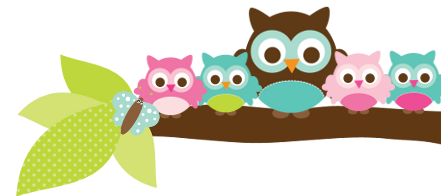 